Introduction to Welding	Course No. 13207	Credit: 0.5Pathways and CIP Codes: Manufacturing (48.0000)- Production & Maintenance StrandCourse Description: An introductory level course designed to instruct students in basic welding skills.Directions: The following competencies are required for full approval of this course. Check the appropriate number to indicate the level of competency reached for learner evaluation.RATING SCALE:4.	Exemplary Achievement: Student possesses outstanding knowledge, skills or professional attitude.3.	Proficient Achievement: Student demonstrates good knowledge, skills or professional attitude. Requires limited supervision.2.	Limited Achievement: Student demonstrates fragmented knowledge, skills or professional attitude. Requires close supervision.1.	Inadequate Achievement: Student lacks knowledge, skills or professional attitude.0.	No Instruction/Training: Student has not received instruction or training in this area.Benchmark 1: CompetenciesBenchmark 2: CompetenciesBenchmark 3: CompetenciesI certify that the student has received training in the areas indicated.Instructor Signature: 	For more information, contact:CTE Pathways Help Desk(785) 296-4908pathwayshelpdesk@ksde.org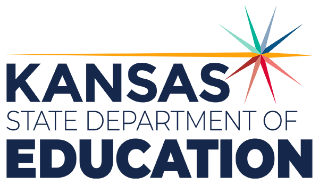 900 S.W. Jackson Street, Suite 102Topeka, Kansas 66612-1212https://www.ksde.orgThe Kansas State Department of Education does not discriminate on the basis of race, color, national origin, sex, disability or age in its programs and activities and provides equal access to any group officially affiliated with the Boy Scouts of America and other designated youth groups. The following person has been designated to handle inquiries regarding the nondiscrimination policies:	KSDE General Counsel, Office of General Counsel, KSDE, Landon State Office Building, 900 S.W. Jackson, Suite 102, Topeka, KS 66612, (785) 296-3201. Student name: Graduation Date:#DESCRIPTIONRATING1.1Identify hazards associated with welding.1.2Identify Personal Protective Equipment (PPE) used in welding.1.3Identify the parts of a fire triangle.#DESCRIPTIONRATING2.1Recognize joint design and welding terminology.2.2Identify and describe welding symbols.2.3Identify/select welding electrodes used for arc welding.2.4Identify metals, their typical form and metallurgical properties.2.5Differentiate the different types of arc welding processes.2.6Explore various industries and occupations related to welding.2.7Describe GMAW modes of transfer.#DESCRIPTIONRATING3.1Demonstrate proper set up of welding equipment.3.2Manually operate an oxyfuel torch to cut carbon steel.3.3Manually operate a plasma torch to cut carbon steel.3.4Weld joints in the F and H positions using SMAW.3.5Weld joints in the F and H positions using GMAW carbon steel.3.6Weld joints in the F and H positions using GTAW carbon steel with and without filler (autogenous) metal.